Типовой технологический процесс взаимодействия ОАО "РЖД" с грузоотправителями при наличии договора об электронном обмене документами с применением ЭЦП между ОАО "РЖД" и грузоотправителем Редакция от 20.04.2012УтверждаюВице-президент ОАО "РЖД" С.М. Бабаев20 апреля 2012 г. №139  1. Общие положения 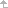 1.1. Настоящий Типовой технологический процесс определяет технологию взаимодействия ОАО "РЖД", как перевозчика, с грузоотправителями на станциях отправления при перевозке грузов в прямом железнодорожном сообщении в условиях применения при оформлении перевозок грузов электронных документов (ЭД), подписанных электронной цифровой подписью (ЭЦП). Настоящий Типовой технологический процесс не определяет порядок применения ЭЦП с другими возможными участниками перевозки грузов ОАО "РЖД".Положения настоящего Типового технологического процесса применяются только в случае заключения договора об обмене ЭД между ОАО "РЖД" и грузоотправителем. Типовая форма договора и порядок заключения договоров определяется соответствующим распоряжением ОАО "РЖД".Правовые условия использования ЭЦП в ЭД установлены Федеральным законом "Об электронной цифровой подписи".1.2. В настоящем Типовом технологическом процессе определяется технология взаимодействия между ОАО "РЖД" и грузоотправителями с применением ЭД, подписанных ЭЦП, при выполнении следующих операций:предъявление грузоотправителем накладной на визирование и визирование накладной товарным кассиром (агентом) агентства фирменного транспортного обслуживания (АФТО); (1)заполнение грузоотправителем накладной после погрузки груза в вагон (вагоны) и предъявление вагона (вагонов) приемосдатчику ОАО "РЖД" на станции отправления для приема груза к перевозке;прием груза к перевозке приемосдатчиком ОАО "РЖД";завершение оформления накладной работниками ОАО "РЖД" и выдача грузоотправителю квитанции о приеме груза к перевозке.В настоящем Типовом технологическом процессе не рассматриваются:технология взаимодействие между ОАО "РЖД" и грузоотправителем при подаче грузоотправителем, приеме и доведении до грузоотправителя результатов согласования ОАО "РЖД" заявок на перевозку грузов с применением ЭД, подписанных ЭЦП, - определена в разделе 3 "Технологии применения электронной цифровой подписи для подписания документов ОАО "РЖД", как перевозчиком, и пользователями услуг ОАО "РЖД" при перевозке грузов";технология взаимодействия между ОАО "РЖД" и грузоотправителем с применением ЭД, подписанных ЭЦП, при оформлении и подписании учетных карточек выполнения заявок на перевозку грузов, ведомостей подачи и уборки вагонов, накопительных карточек и актов общей формы - определяется в отдельном документе.1.3. В настоящем Типовом технологическом процессе рассматриваются два варианта технологии:взаимодействие ОАО "РЖД" с грузоотправителем с применением автоматизированного рабочего места подготовки перевозочных документов (АРМ ППД) Автоматизированной системы централизованной подготовки и оформления перевозочных документов ОАО "РЖД" (система ЭТРАН), установленного у грузоотправителя (раздел 2 настоящего Типового технологического процесса);взаимодействие ОАО "РЖД" с грузоотправителем по варианту "система ЭТРАН - АСУ грузоотправителя" (далее - вариант "АСУ-АСУ") (раздел 3 настоящего Типового технологического процесса).При этом для каждого из вариантов приводится технология в случае, когда прием груза к перевозке производится:на станции, где расположено АФТО;на прикрепленной станции, имеющей постоянную телефонную связь с АФТО;на прикрепленной станции, не имеющей постоянной телефонной связи с АФТО.1.4. В настоящем Типовом технологическом процессе устанавливается, что перевозка грузов повагонными, групповыми и маршрутными отправками, а так же контейнерными отправками комплектом на вагон (без сортировки в пути следования), оформленных накладной, подписанной ЭЦП грузоотправителя и ОАО "РЖД", от станции отправления до станции назначения производится в сопровождении бумажного вагонного листа с отметкой "ЭДВ" в верхней части с приложенными к нему бумажными сопроводительными документами (при их наличии) и электронной накладной. Отметки ОАО "РЖД", как перевозчика, в пути следования вносятся в электронную накладную системой ЭТРАН.Перевозка грузов контейнерными и мелкими отправками, оформленных накладной, подписанной ЭЦП грузоотправителя и ОАО "РЖД", от станции отправления до станции назначения производится в сопровождении бумажного вагонного листа и бумажных листов 1 и 2 накладной с отметкой "ЭЦП" в верхней части с приложенными к листу 1 накладной сопроводительными документами (при их наличии). Отметки ОАО "РЖД", как перевозчика, в пути следования вносятся в лист 1 бумажной накладной и в электронные данные накладной системой ЭТРАН.1.5. В приложении к настоящему Типовому технологическому процессу приведено описание действий работников ОАО "РЖД" и грузоотправителя при аварийных ситуациях и в случае принятия решения о переходе на бумажный документооборот по причине отрицательного результата проверки ЭД, подписанного ЭЦП ОАО "РЖД" или грузоотправителя.(1) Предъявление грузоотправителем накладной на визирование и визирование накладной в АФТО могут не выполняться при наличии согласованной ОАО "РЖД" заявки на перевозку грузов.  2. Технология взаимодействия с применением у грузоотправителя АРМ ППД системы ЭТРАН 2.1. Визирование накладных2.1.1. Не позднее, чем за 1 сутки до даты погрузки, грузоотправитель заполняет на АРМ ППД электронные данные накладной для визирования.2.1.2. По принятым в электронном виде на визирование накладным системой ЭТРАН проводятся проверки задач визирования. В числе проверок выполняется проверка совпадения даты погрузки, указанной грузоотправителем в накладной, и даты погрузки в согласованной заявке на перевозку груза (с учетом внесенных в нее изменений по инициативе грузоотправителя, согласованных ОАО "РЖД"). Проверка состояния лицевого счета плательщика при отправлении, указанного в электронных данных накладной, производится посредством обращения системы ЭТРАН в ЕК АСУФР.2.1.3. По результатам проверок задач визирования, включая разрешение или запрет ЕК АСУФР на визирование, товарным кассиром (агентом) АФТО вводятся сведения о результатах визирования накладной на АРМ ППД.2.1.4. Система ЭТРАН после ввода товарным кассиром (агентом) АФТО на АРМ ППД сведений о результатах визирования формирует накладную с результатами визирования в формализованном текстовом виде и открывает к ней доступ товарного кассира (агента) АФТО для подписания ЭЦП.2.1.5. После подписания накладной ЭЦП и проверки достоверности ЭД система ЭТРАН:2.1.5.1. при положительных результатах проверки:открывает доступ АРМ ППД грузоотправителя к электронным данным накладной с результатами визирования;записывает накладную с результатами визирования, подписанную ЭЦП ОАО "РЖД", в архив ОАО "РЖД" и в архив Клиента;2.1.5.2. при отрицательных результатах проверки система ЭТРАН формирует и выводит информационное текстовое сообщение (далее - ИТС) на экран АРМ ППД товарного кассира (агента) АФТО для принятия им решения о продолжении работы с применением ЭЦП (запрос в систему ЭТРАН на повторное формирование накладной с результатами визирования в формализованном текстовом виде и ее подписание ЭЦП), либо о переходе на бумажный документооборот.2.2. Оформление приема груза к перевозке при расположении АФТО на станции приема груза к перевозке (станции отправления)2.2.1. По окончании погрузки груза в вагон (вагоны) грузоотправитель на АРМ ППД системы ЭТРАН вводит сведения о погрузке в электронные данные накладной. Кроме того, грузоотправитель уведомляет станцию отправления о завершении погрузки в порядке, установленном в договоре на эксплуатацию подъездного пути или в договоре на подачу и уборку вагонов.2.2.2. По окончанию ввода система ЭТРАН автоматически формирует накладную, заполненную грузоотправителем после погрузки, в формализованном текстовом виде и делает ее доступной на АРМ ППД грузоотправителя для просмотра и подписания ЭЦП.2.2.3. Грузоотправитель подписывает сформированную системой ЭТРАН накладную в формализованном текстовом виде своей ЭЦП.2.2.4. Система ЭТРАН производит проверку достоверности информации в указанном ЭД, подписанном ЭЦП грузоотправителя.2.2.5. При положительных результатах проверки система ЭТРАН:формирует ИТС, подтверждающее прием ЭД, и выводит его на экран АРМ ППД грузоотправителя;записывает ЭД в архив ОАО "РЖД" и в архив Клиента, находящийся на АРМ ППД грузоотправителя;формирует вагонный лист и открывает к нему доступ АРМ ППД грузоотправителя для печати;передает в АСУ станции отправления (при наличии взаимодействия с системой ЭТРАН) электронные данные накладной для заполнения книги приема груза к отправлению и натурного листа поезда.2.2.6. При отрицательных результатах проверки система ЭТРАН формирует и выводит на экран АРМ ППД грузоотправителя ИТС, указывающее на отрицательный результат проверки. По получению указанного ИТС грузоотправитель анализирует причину неприема ЭД системой ЭТРАН и принимает решение либо о продолжении работы с ЭЦП (запрос в систему ЭТРАН на формирование накладной, заполненной грузоотправителем после погрузки, в формализованном текстовом виде и подписание сформированного документа своей ЭЦП), либо о переходе на бумажный документооборот.2.2.7. Приемосдатчик ОАО "РЖД" на станции отправления (далее -приемосдатчик) производит натурную приемку погрузки вагонов на основании вагонных листов, предъявленных грузоотправителем, подписанных работником грузоотправителя, ответственным за размещение и крепление груза. Бумажные сопроводительные документы (при их наличии) прикладываются грузоотправителем к вагонному листу.2.2.8. Если произведенная погрузка соответствует сведениям, указанным в вагонном листе, и при натурной приемке вагона (вагонов) не были выявлены технические или коммерческие неисправности, приемосдатчик проставляет в вагонном листе дату и время окончания погрузки, в порядке, установленном нормативными документами ОАО "РЖД", и подписывает вагонный лист. Отметка в вагонном листе о результатах проверки правильности размещения и крепления груза подписывается уполномоченным работником станции отправления. После подписания вагонного листа приемосдатчик передает вагонный лист и приложенные к нему бумажные сопроводительные документы (при их наличии) в АФТО для дальнейшего оформления.2.2.9. Если произведенная погрузка не соответствует сведениям, указанным в вагонном листе, а также когда при натурной приемке вагона (вагонов) были выявлены технические или коммерческие неисправности, то выполняются следующие действия.2.2.9.1. Приемосдатчик:отбирает вагонный лист у грузоотправителя;возвращает ему приложенные бумажные сопроводительные документы (при их наличии), если устранение причин неприема погрузки требует внесения грузоотправителем изменений в электронные данные накладной;производит оформление акта общей формы ГУ-23 (ГУ-23ВЦ) на задержку окончания погрузки.2.2.9.2. Грузоотправитель при необходимости внесения изменений в электронные данные накладной для устранения причин неприема погрузки вводит изменения на АРМ ППД.По окончанию ввода система ЭТРАН повторно формирует накладную с внесенными в нее изменениями в формализованном текстовом виде и делает ее доступной на АРМ ППД грузоотправителя для просмотра и подписания ЭЦП.Грузоотправитель подписывает своей ЭЦП сформированную системой ЭТРАН в формализованном текстовом виде накладную с внесенными в нее изменениями (новый ЭД).Система ЭТРАН производит проверку достоверности информации в новом ЭД, подписанном ЭЦП грузоотправителя.При положительных результатах проверки система ЭТРАН:формирует ИТС, подтверждающее прием нового ЭД, и выводит его на экран АРМ ППД грузоотправителя;отмечает ЭД с электронными данными накладной, заполненными грузоотправителем после погрузки, в архиве ОАО "РЖД" и в архиве "Клиента" как сторнированный (измененный);записывает новый ЭД, подписанный ЭЦП грузоотправителя, в архив ОАО "РЖД" и в архив Клиента, находящийся на АРМ ППД грузоотправителя;формирует новый вагонный лист и открывает к нему доступ АРМ ППД грузоотправителя для печати;передает в АСУ станции отправления (при наличии взаимодействия с системой ЭТРАН) сторнированные электронные данные накладной для заполнения книги приема груза к отправлению и натурного листа поезда.При получении ИТС, подтверждающего прием нового ЭД, грузоотправитель печатает на АРМ ППД новый вагонный лист, который подписывается работником грузоотправителя, ответственным за размещение и крепление груза, и повторно предъявляет вагон с новым вагонным листом и приложенными к нему бумажными сопроводительными документами (при их наличии) для приема погрузки приемосдатчику.При отрицательных результатах проверки нового ЭД система ЭТРАН формирует и выводит на экран АРМ ППД грузоотправителя ИТС, указывающее на отрицательный результат проверки. По получению указанного ИТС грузоотправитель анализирует причину неприема нового ЭД системой ЭТРАН и принимает решение либо о продолжении работы с ЭЦП (запрос в систему ЭТРАН на формирование в формализованном текстовом виде накладной с внесенными в нее грузоотправителем изменениями и подписание сформированного документа своей ЭЦП), либо о переходе на бумажный документооборот.2.2.10. Грузоотправитель при отсутствии необходимости внесения изменений в электронные данные накладной после устранения причин предыдущего неприема груза к перевозке повторно предъявляет приемосдатчику вагон без вагонного листа для приема погрузки.2.2.11. Приемосдатчик после повторного приема погрузки:оформляет закрытие акта общей формы на задержку окончания погрузки;при приеме погрузки выполняет функции, указанные в пункте 2.2.8 настоящего Типового технологического процесса. При этом при приеме погрузки по новому вагонному листу первоначальный вагонный лист, отобранный у грузоотправителя, прикладывается приемосдатчиком к экземпляру ОАО "РЖД" акта общей формы на задержку окончания погрузки.2.2.12. Товарный кассир (агент) АФТО завершает оформление накладной на АРМ ППД:после автоматического открытия системой ЭТРАН доступа АРМ ППД АФТО к данным электронной накладной для завершения оформления (при наличии взаимодействия между системой ЭТРАН и АСУ станции отправления);после получения от приемосдатчика вагонного листа, сформированного системой ЭТРАН и напечатанного на АРМ ППД грузоотправителя (в случае отсутствия взаимодействия между системой ЭТРАН и АСУ станции отправления при выполнении приемосдаточных операций на выставочных путях, принадлежащих ОАО "РЖД");после получения от приемосдатчика информации о подписании памятки приемосдатчика на уборку вагонов (в случае отсутствия взаимодействия между системой ЭТРАН и АСУ станции отправления при выполнении приемосдаточных операций на выставочных путях, принадлежащих грузоотправителю, или на местах погрузки).2.2.13. При завершении оформления накладной товарный кассир (агент) АФТО выполняет следующие операции:2.2.13.1. сверяет подпись работника грузоотправителя, ответственного за размещение и крепление груза, в вагонном листе с образцом, находящимся в АФТО;2.2.13.2. при соответствии подписей вводит на АРМ ППД:сведения о работнике станции отправления, подписавшем отметку в вагонном листе о результатах проверки правильности размещения и крепления груза при приеме погрузки по Непредусмотренным техническим условиям размещения и крепления груза (далее - НТУ); (2)данные накладной, заполнение которых возложено на станцию отправления, в соответствие с правилами перевозок грузов железнодорожным транспортом;2.2.13.3. при несоответствии подписей вводит на АРМ ППД соответствующий признак, по получению которого система ЭТРАН:передает в АСУ станции отправления (при наличии ее взаимодействия с системой ЭТРАН) информацию о необходимости открытия акта общей формы на задержку окончания погрузки в связи с несоответствием подписи работника грузоотправителя, ответственного за размещение и крепление груза, в вагонном листе с образцом в АФТО; (3)передает на АРМ ППД грузоотправителя ИТС об открытии акта общей формы на задержку окончания погрузки в связи с несоответствием подписи работника грузоотправителя, ответственного за размещение и крепление груза, в вагонном листе с образцом;открывает доступ АРМ ППД грузоотправителя к возможности повторной печати вагонного листа; (4)2.2.13.4. при несоответствии подписей передает вагонный лист приемосдатчику для объединения с экземпляром ОАО "РЖД" акта общей формы на задержку окончания погрузки;2.2.14. После завершения оформления накладной на АРМ ППД товарным кассиром (агентом) АФТО система ЭТРАН:производит окончательный расчет провозных платежей и сборов и их заполнение в соответствующих полях электронных данных накладной;присваивает отправке номер и вносит его в соответствующее поле электронных данных накладной;передает электронные данные накладной в АСОУП;передает информацию о начисленных суммах провозных платежей и сборов в ЕК АСУФР для учета в лицевом счете плательщика.2.2.15. При приеме электронных данных накладной АСОУП система ЭТРАН формирует квитанцию о приеме груза к перевозке в формализованном текстовом виде и открывает доступ товарному кассиру (агенту) АФТО к ЭД для подписания ЭЦП.2.2.16. После подписания квитанции о приеме груза к перевозке ЭЦП ОАО "РЖД" и проверки достоверности ЭД система ЭТРАН:2.2.16.1. при положительных результатах проверки:открывает доступ АРМ ППД грузоотправителя к электронным данным квитанции о приеме груза к перевозке;записывает квитанцию о приеме груза к перевозке, подписанную ЭЦП ОАО "РЖД", в архив ОАО "РЖД" и в архив Клиента.2.2.16.2. при отрицательных результатах проверки - формирует и выводит ИТС на экран АРМ ППД товарного кассира (агента) АФТО для принятия им решения о продолжении работы с применением ЭЦП (запрос в систему ЭТРАН на повторное формирование квитанции о приеме груза к перевозке и ее подписание ЭЦП), либо о переходе на бумажный документооборот.2.2.17. Грузоотправитель, получив доступ к электронным данным квитанции о приеме груза к перевозке:производит просмотр полученного ЭД;подтверждает получение квитанции о приеме груза вводом сведений об уполномоченном работнике грузоотправителя на АРМ ППД;запрашивает с АРМ ППД формирование в системе ЭТРАН в формализованном текстовом виде корешка дорожной ведомости;подписывает сформированный документ ЭЦП.2.2.18. Система ЭТРАН производит проверку достоверности информации в корешке дорожной ведомости, подписанном ЭЦП грузоотправителя.При положительных результатах проверки система ЭТРАН:формирует ИТС, подтверждающий прием ЭД. ИТС выводится на экран АРМ ППД грузоотправителя;записывает корешок дорожной ведомости, подписанный ЭЦП грузоотправителя в архив ОАО "РЖД" и в архив Клиента;при перевозке груза в сопровождении бумажной накладной (5) формирует для каждой отправки в вагоне листы 1 и 2 накладной с отметкой "ЭЦП" в верхней части и открывает доступ АРМ ППД АФТО к их печати.При отрицательных результатах проверки система ЭТРАН формирует и выводит на экран АРМ ППД грузоотправителя ИТС, указывающее на отрицательный результат проверки. По получению указанного ИТС грузоотправитель анализирует причину неприема ЭД системой ЭТРАН и принимает решение либо о продолжении работы с ЭЦП (запрос в систему ЭТРАН на формирование в формализованном текстовом виде корешка дорожной ведомости и подписание сформированного документа своей ЭЦП), либо о переходе на бумажный документооборот.2.2.19. При перевозке груза в сопровождении бумажной накладной (контейнерные и мелкие отправки) товарный кассир (агент) АФТО:печатает на АРМ ППД для каждой отправки в вагоне лист 1 накладной по форме ГУ-27у-ВЦ и лист 2 накладной по форме ГУ-29у-ВЦ с отметкой "ЭЦП" в верхней части;объединяет листы 1 и 2 накладной с вагонным листом и бумажными сопроводительными документами (при их наличии);проставляет в листах накладной календарный штемпель оформления приема груза к перевозке и расписывается;заполняет вручную в вагонном листе по каждой отправке в вагоне номер отправки на основании листа 1 накладной;передает листы 1 и 2 накладной с вагонным листом и бумажными сопроводительными документами (при их наличии) в станционный технологический центр по обработке перевозочных документов (СТЦ) на отправление вагона (вагонов) со станции.2.2.20. При перевозке груза в сопровождении бумажного вагонного листа и электронной накладной (повагонные, групповые и маршрутные отправки) товарный кассир (агент) АФТО:заполняет в ручную в вагонном листе номер отправки на основании данных электронной накладной на экране АРМ ППД;проставляет в верхней части вагонного листа отметку "ЭДВ";передает вагонный лист и с бумажными сопроводительными документами (при их наличии) в СТЦ на отправление вагона (вагонов) со станции.2.3. Оформление приема груза к перевозке на прикрепленной станции, имеющей постоянную телефонную связь с АФТО2.3.1. По окончании погрузки груза в вагон (вагоны) грузоотправитель на АРМ ППД системы ЭТРАН вводит сведения о погрузке в электронные данные накладной. Кроме того, грузоотправитель уведомляет прикрепленную станцию о завершении погрузки в порядке, установленном в договоре на эксплуатацию подъездного пути или в договоре на подачу и уборку вагонов.2.3.2. По окончанию ввода система ЭТРАН автоматически формирует накладную, заполненную грузоотправителем после погрузки, в формализованном текстовом виде и делает ее доступной на АРМ ППД грузоотправителя для просмотра и подписания ЭЦП.2.3.3. Грузоотправитель подписывает сформированную системой ЭТРАН накладную в формализованном текстовом виде своей ЭЦП.2.3.4. Система ЭТРАН производит проверку достоверности информации в указанном ЭД, подписанном ЭЦП грузоотправителя.2.3.5. При положительных результатах проверки система ЭТРАН:формирует ИТС, подтверждающее прием ЭД, и выводит его на экран АРМ ППД грузоотправителя;записывает ЭД в архив ОАО "РЖД" и в архив Клиента, находящийся на АРМ ППД грузоотправителя;формирует вагонный лист и открывает к нему доступ АРМ ППД грузоотправителя для печати.2.3.6. При отрицательных результатах проверки система ЭТРАН формирует и выводит на экран АРМ ППД грузоотправителя ИТС, указывающее на отрицательный результат проверки. По получению указанного ИТС грузоотправитель анализирует причину неприема ЭД системой ЭТРАН и принимает решение либо о продолжении работы с ЭЦП (запрос в систему ЭТРАН на формирование накладной, заполненной грузоотправителем после погрузки, в формализованном текстовом виде и подписание сформированного документа своей ЭЦП), либо о переходе на бумажный документооборот.2.3.7. Приемосдатчик ОАО "РЖД" на прикрепленной станции (далее -приемосдатчик) производит натурную приемку погрузки вагонов на основании вагонных листов, предъявленных грузоотправителем, подписанных работником грузоотправителя, ответственным за размещение и крепление груза. Бумажные сопроводительные документы (при их наличии) прикладываются грузоотправителем к вагонному листу.2.3.8. Если произведенная погрузка соответствует сведениям, указанным в вагонном листе, и при натурной приемке вагона (вагонов) не были выявлены технические или коммерческие неисправности, приемосдатчик проставляет в вагонном листе дату и время окончания погрузки, в порядке, установленном нормативными документами ОАО "РЖД", и подписывает вагонный лист. Отметка в вагонном листе о результатах проверки правильности размещения и крепления груза подписывается уполномоченным работником ОАО "РЖД" в порядке, установленном начальником опорной станции. После подписания вагонного листа приемосдатчик передает вагонный лист и приложенные к нему бумажные сопроводительные документы (при их наличии) работнику прикрепленной станции, на которого возложены функции по оформлению перевозочных документов, для дальнейшего оформления.2.3.9. Если произведенная погрузка не соответствует сведениям, указанным в вагонном листе, а также когда при натурной приемке вагона (вагонов) были выявлены технические или коммерческие неисправности, то выполняются следующие действия.2.3.9.1. Приемосдатчик:отбирает вагонный лист у грузоотправителя;возвращает ему приложенные бумажные сопроводительные документы (при их наличии), если устранение причин неприема погрузки требует внесения грузоотправителем изменений в электронные данные накладной;производит оформление акта общей формы ГУ-23 (ГУ-23ВЦ) на задержку окончания погрузки.2.3.9.2. Грузоотправитель при необходимости внесения изменений в электронные данные накладной для устранения причин неприема погрузки вводит изменения на АРМ ППД.По окончанию ввода система ЭТРАН повторно формирует накладную с внесенными в нее изменениями в формализованном текстовом виде и делает ее доступной на АРМ ППД грузоотправителя для просмотра и подписания ЭЦП.Грузоотправитель подписывает своей ЭЦП сформированную системой ЭТРАН в формализованном текстовом виде накладную с внесенными в нее изменениями (новый ЭД).Система ЭТРАН производит проверку достоверности информации в новом ЭД, подписанном ЭЦП грузоотправителя.При положительных результатах проверки система ЭТРАН:формирует ИТС, подтверждающее прием нового ЭД, и выводит его на экран АРМ ППД грузоотправителя;отмечает ЭД с электронными данными накладной, заполненными грузоотправителем после погрузки, в архиве ОАО "РЖД" и в архиве "Клиента" как сторнированный (измененный);записывает новый ЭД, подписанный ЭЦП грузоотправителя, в архив ОАО "РЖД" и в архив Клиента, находящийся на АРМ ППД грузоотправителя;формирует новый вагонный лист и открывает к нему доступ АРМ ППД грузоотправителя для печати.При получении ИТС, подтверждающего прием нового ЭД, грузоотправитель печатает на АРМ ППД новый вагонный лист, который подписывается работником грузоотправителя, ответственным за размещение и крепление груза в вагоне (вагонах), и повторно предъявляет вагон с новым вагонным листом и приложенными к нему бумажными сопроводительными документами (при их наличии) для приема погрузки приемосдатчику.При отрицательных результатах проверки нового ЭД система ЭТРАН формирует и выводит на экран АРМ ППД грузоотправителя ИТС, указывающее на отрицательный результат проверки. По получению указанного ИТС грузоотправитель анализирует причину неприема нового ЭД системой ЭТРАН и принимает решение либо о продолжении работы с ЭЦП (запрос в систему ЭТРАН на формирование в формализованном текстовом виде накладной с внесенными в нее грузоотправителем изменениями и подписание сформированного документа своей ЭЦП), либо о переходе на бумажный документооборот.2.3.9.3. Грузоотправитель при отсутствии необходимости внесения изменений в электронные данные накладной после устранения причин предыдущего неприема груза к перевозке повторно предъявляет приемосдатчику вагон без вагонного листа для приема погрузки.2.3.10. Приемосдатчик после повторного приема погрузки:оформляет закрытие акта общей формы на задержку окончания погрузки;при приеме погрузки выполняет функции, указанные в пункте 2.3.8 настоящего Типового технологического процесса. При этом при приеме погрузки по новому вагонному листу первоначальный вагонный лист, отобранный у грузоотправителя, прикладывается приемосдатчиком к экземпляру ОАО "РЖД" акта общей формы на задержку окончания погрузки.2.3.11. Работник прикрепленной станции, на которого возложены функции по оформлению перевозочных документов, после получения вагонного листа от приемосдатчика:2.3.11.1. сверяет подпись работника грузоотправителя, ответственного за размещение и крепление груза, в вагонном листе с образцом;2.3.11.2. при соответствии подписи:по телефону сообщает в АФТО дату приема к перевозке (6) и номера вагонов, по которым была принята погрузка, а также сведения о должности и фамилии уполномоченного работника прикрепленной станции, подписавшего отметку в вагонном листе о результатах проверки правильности размещения и крепления груза (при погрузке по НТУ);регистрирует передачу уведомления в книге формы ГУ-2;2.3.11.3. при несоответствии подписи:извещает приемосдатчика о необходимости открытия акта общей формы на задержку окончания погрузки;извещает грузоотправителя о несоответствии с образцом подписи работника грузоотправителя, ответственного за размещение и крепление груза в вагоне (вагонах), в вагонном листе;передает вагонный лист приемосдатчику для объединения с экземпляром ОАО "РЖД" акта общей формы на задержку окончания погрузки.2.3.12. Грузоотправитель при получении извещения о несоответствии подписи работника, ответственного за размещение и крепление груза в вагоне (вагонах), в вагонном листе с образцом повторно печатает на АРМ ППД вагонный лист, подписывает его у работника, ответственного за размещение и крепление груза, и передает на прикрепленную станцию для повторной сверки подписи с образцом, а также для оформления закрытия акта общей формы и вагонного листа.2.3.13. Товарный кассир (агент) АФТО при получении информации по телефону с прикрепленной станции вводит ее на АРМ ППД.2.3.14. По окончанию ввода информации о принятых к перевозке вагонах система ЭТРАН открывает доступ товарному кассиру (агенту) АФТО к электронным данным накладных для завершения их оформления.При завершении оформления накладной товарный кассир (агент) АФТО вводит на АРМ ППД электронные данные, заполнение которых в накладной возложено на станцию отправления правилами перевозок грузов железнодорожным транспортом.После завершения оформления накладной товарным кассиром (агентом) АФТО на АРМ ППД система ЭТРАН:производит окончательный расчет провозных платежей и сборов и их заполнение в соответствующих полях электронных данных накладной;присваивает отправке номер и вносит его в соответствующее поле электронных данных накладной;передает электронные данные накладной в АСОУП;передает информацию о начисленных суммах провозных платежей и сборов в ЕК АСУФР для учета в лицевом счете плательщика.2.3.15. При приеме электронных данных накладной АСОУП система ЭТРАН формирует квитанцию о приеме груза к перевозке в формализованном текстовом виде и открывает доступ товарному кассиру (агенту) АФТО к ЭД для подписания ЭЦП.2.3.16. После подписания квитанции о приеме груза к перевозке ЭЦП ОАО "РЖД" и проверки достоверности ЭД система ЭТРАН:2.3.16.1. при положительных результатах проверки:открывает доступ АРМ ППД грузоотправителя к электронным данным квитанции о приеме груза к перевозке;записывает квитанцию о приеме груза к перевозке, подписанную ЭЦП ОАО "РЖД", в архив ОАО "РЖД" и в архив Клиента.2.3.16.2. при отрицательных результатах проверки - формирует и выводит ИТС на экран АРМ ППД товарного кассира (агента) АФТО для принятия им решения о продолжении работы с применением ЭЦП (запрос в систему ЭТРАН на повторное формирование квитанции о приеме груза к перевозке и ее подписание ЭЦП), либо о переходе на бумажный документооборот.2.3.17. Грузоотправитель, получив доступ к электронным данным квитанции о приеме груза к перевозке:производит просмотр полученного ЭД;подтверждает получение квитанции о приеме груза вводом сведений об уполномоченном работнике грузоотправителя на АРМ ППД;запрашивает с АРМ ППД формирование в системе ЭТРАН в формализованном текстовом виде корешка дорожной ведомости;подписывает сформированный документ ЭЦП.2.3.18. Система ЭТРАН производит проверку достоверности информации в корешке дорожной ведомости, подписанном ЭЦП грузоотправителя.При положительных результатах проверки система ЭТРАН:формирует ИТС, подтверждающий прием ЭД. ИТС выводится на экран АРМ ППД грузоотправителя;записывает корешок дорожной ведомости, подписанный ЭЦП грузоотправителя в архив ОАО "РЖД" и в архив Клиента;при перевозке груза в сопровождении бумажной накладной (7) формирует для каждой отправки в вагоне листы 1 и 2 накладной с отметкой "ЭЦП" в верхней части и открывает доступ АРМ ППД грузоотправителя к их печати.При отрицательных результатах проверки система ЭТРАН формирует и выводит на экран АРМ ППД грузоотправителя ИТС, указывающее на отрицательный результат проверки. По получению указанного ИТС грузоотправитель анализирует причину неприема ЭД системой ЭТРАН и принимает решение либо о продолжении работы с ЭЦП (запрос в систему ЭТРАН на формирование в формализованном текстовом виде корешка дорожной ведомости и подписание сформированного документа своей ЭЦП), либо о переходе на бумажный документооборот.2.3.19. При перевозке груза в сопровождении бумажной накладной (контейнерные и мелкие отправки) грузоотправитель печатает на АРМ ППД на каждую отправку в вагоне лист 1 накладной по форме ГУ-27у-ВЦ и лист 2 накладной по форме ГУ-29у-ВЦ с отметкой "ЭЦП" в верхней части и передает их на прикрепленную станцию.2.3.20. По повагонным, групповым и маршрутным отправкам, перевозка которых будет производится в сопровождении бумажного вагонного листа и электронной накладной, товарный кассир (агент) АФТО передает по телефону работнику прикрепленной станции сведения о номерах отправок. Передача уведомления регистрируется товарным кассиром (агентом) АФТО в книге по форме ГУ-2 ВЦ.2.3.21. При получении машинопечатных листов 1 и 2 накладной (контейнерные и мелкие отправки) работник прикрепленной станции, на которого возложены функции по оформлению перевозочных документов:объединяет листы 1 и 2 накладной с вагонным листом и бумажными сопроводительными документами (при их наличии);проставляет в листах накладной календарный штемпель оформления приема груза к перевозке и расписывается;по каждой отправке в вагоне заполняет вручную в вагонном листе номер отправки на основании листа 1 накладной;передает листы 1 и 2 накладной с вагонным листом и бумажными сопроводительными документами (при их наличии) в СТЦ на отправление вагона (вагонов) со станции.2.3.22. При получении информации по телефону из АФТО о перевозке груза в сопровождении электронной накладной (повагонные, групповые и маршрутные отправки) работник прикрепленной станции, на которого возложены функции по оформлению перевозочных документов:заполняет вручную в вагонном листе номер отправки на основании сведений, полученных по телефону;проставляет в верхней части вагонного листа отметку "ЭДВ";передает вагонный лист и с бумажными сопроводительными документами (при их наличии) в СТЦ на отправление вагона (вагонов) со станции.2.4. Оформление приема груза к перевозке на прикрепленной станции, не имеющей постоянную телефонную связь с АФТО2.4.1. По окончании погрузки груза в вагон (вагоны) грузоотправитель на АРМ ППД системы ЭТРАН вводит сведения о погрузке в электронные данные накладной. Кроме того, грузоотправитель уведомляет прикрепленную станцию о завершении погрузки в порядке, установленном в договоре на эксплуатацию подъездного пути или в договоре на подачу и уборку вагонов.2.4.2. По окончанию ввода система ЭТРАН автоматически формирует накладную, заполненную грузоотправителем после погрузки, в формализованном текстовом виде и делает ее доступной на АРМ ППД грузоотправителя для просмотра и подписания ЭЦП.2.4.3. Грузоотправитель подписывает сформированную системой ЭТРАН накладную в формализованном текстовом виде своей ЭЦП.2.4.4. Система ЭТРАН производит проверку достоверности информации в указанном ЭД, подписанном ЭЦП грузоотправителя.2.4.5. При положительных результатах проверки система ЭТРАН:формирует ИТС, подтверждающее прием ЭД, и выводит его на экран АРМ ППД грузоотправителя;записывает ЭД в архив ОАО "РЖД" и в архив Клиента, находящийся на АРМ ППД грузоотправителя;формирует вагонный лист и открывает к нему доступ АРМ ППД грузоотправителя для печати.2.4.6. При отрицательных результатах проверки система ЭТРАН формирует и выводит на экран АРМ ППД грузоотправителя ИТС, указывающее на отрицательный результат проверки. По получению указанного ИТС грузоотправитель анализирует причину неприема ЭД системой ЭТРАН и принимает решение либо о продолжении работы с ЭЦП (запрос в систему ЭТРАН на формирование накладной, заполненной грузоотправителем после погрузки, в формализованном текстовом виде и подписание сформированного документа своей ЭЦП), либо о переходе на бумажный документооборот.2.4.7. Приемосдатчик ОАО "РЖД" на прикрепленной станции (далее -приемосдатчик) производит натурную приемку погрузки вагонов на основании вагонных листов, предъявленных грузоотправителем, подписанных работником грузоотправителя, ответственным за размещение и крепление груза. Бумажные сопроводительные документы (при их наличии) прикладываются грузоотправителем к вагонному листу.2.4.8. Если произведенная погрузка соответствует сведениям, указанным в вагонном листе, и при натурной приемке вагона (вагонов) не были выявлены технические или коммерческие неисправности, приемосдатчик проставляет в вагонном листе дату и время окончания погрузки, в порядке, установленном нормативными документами ОАО "РЖД", и подписывает вагонный лист. Отметка в вагонном листе о результатах проверки правильности размещения и крепления груза подписывается уполномоченным работником ОАО "РЖД" в порядке, установленном начальником опорной станции. После подписания вагонного листа приемосдатчик передает вагонный лист и приложенные к нему бумажные сопроводительные документы (при их наличии) работнику прикрепленной станции, на которого возложены функции по оформлению перевозочных документов, для дальнейшего оформления.2.4.9. Если произведенная погрузка не соответствует сведениям, указанным в вагонном листе, а также когда при натурной приемке вагона (вагонов) были выявлены технические или коммерческие неисправности, то выполняются следующие действия.2.4.9.1. Приемосдатчик:отбирает вагонный лист у грузоотправителя;возвращает ему приложенные бумажные сопроводительные документы (при их наличии), если устранение причин неприема погрузки требует внесения грузоотправителем изменений в электронные данные накладной;производит оформление акта общей формы ГУ-23 (ГУ-23ВЦ) на задержку окончания погрузки.2.4.9.2. Грузоотправитель при необходимости внесения изменений в электронные данные накладной для устранения причин неприема погрузки вводит изменения на АРМ ППД.По окончанию ввода система ЭТРАН повторно формирует накладную с внесенными в нее изменениями в формализованном текстовом виде и делает ее доступной на АРМ ППД грузоотправителя для просмотра и подписания ЭЦП.Грузоотправитель подписывает своей ЭЦП сформированную системой ЭТРАН в формализованном текстовом виде накладную с внесенными в нее изменениями (новый ЭД).Система ЭТРАН производит проверку достоверности информации в новом ЭД, подписанном ЭЦП грузоотправителя.При положительных результатах проверки система ЭТРАН:формирует ИТС, подтверждающее прием нового ЭД, и выводит его на экран АРМ ППД грузоотправителя;отмечает ЭД с электронными данными накладной, заполненными грузоотправителем после погрузки, в архиве ОАО "РЖД" и в архиве "Клиента" как сторнированный (измененный);записывает новый ЭД, подписанный ЭЦП грузоотправителя, в архив ОАО "РЖД" и в архив Клиента, находящийся на АРМ ППД грузоотправителя;формирует новый вагонный лист и открывает к нему доступ АРМ ППД грузоотправителя для печати.При получении ИТС, подтверждающего прием нового ЭД, грузоотправитель печатает на АРМ ППД новый вагонный лист, который подписывается работником грузоотправителя, ответственным за размещение и крепление груза в вагоне (вагонах), и повторно предъявляет вагон с новым вагонным листом и приложенными к нему бумажными сопроводительными документами (при их наличии) для приема погрузки приемосдатчику.При отрицательных результатах проверки нового ЭД система ЭТРАН формирует и выводит на экран АРМ ППД грузоотправителя ИТС, указывающее на отрицательный результат проверки. По получению указанного ИТС грузоотправитель анализирует причину неприема нового ЭД системой ЭТРАН и принимает решение либо о продолжении работы с ЭЦП (запрос в систему ЭТРАН на формирование в формализованном текстовом виде накладной с внесенными в нее грузоотправителем изменениями и подписание сформированного документа своей ЭЦП), либо о переходе на бумажный документооборот.2.4.9.3. Грузоотправитель при отсутствии необходимости внесения изменений в электронные данные накладной после устранения причин предыдущего неприема груза к перевозке повторно предъявляет приемосдатчику вагон без вагонного листа для приема погрузки.2.4.10. Приемосдатчик после повторного приема погрузки:оформляет закрытие акта общей формы на задержку окончания погрузки;при приеме погрузки выполняет функции, указанные в пункте 2.4.8 настоящего Типового технологического процесса. При этом при приеме погрузки по новому вагонному листу первоначальный вагонный лист, отобранный у грузоотправителя, прикладывается приемосдатчиком к экземпляру ОАО "РЖД" акта общей формы на задержку окончания погрузки.2.4.11. Работник прикрепленной станции, на которого возложены функции по оформлению перевозочных документов, после получения вагонного листа от приемосдатчика:2.4.11.1. сверяет подпись работника грузоотправителя, ответственного за размещение и крепление груза, в вагонном листе с образцом;2.4.11.2. при соответствии подписи извещает приемосдатчика о том, что со стороны грузоотправителя вагонный лист оформлен правильно, и ожидает поступления от грузоотправителя листов 1 и 2 накладной (для контейнерных и мелких отправок) или информации из АФТО о перевозке груза в сопровождении электронной накладной (повагонные, групповые и маршрутные отправки);2.4.11.3. при несоответствии подписи:извещает приемосдатчика о необходимости открытия акта общей формы на задержку окончания погрузки;извещает грузоотправителя о несоответствии с образцом подписи работника грузоотправителя, ответственного за размещение и крепление груза в вагоне (вагонах), в вагонном листе;передает вагонный лист приемосдатчику для объединения с экземпляром ОАО "РЖД" акта общей формы на задержку окончания погрузки.2.4.12. Грузоотправитель при получении извещения о несоответствии подписи работника грузоотправителя, ответственного за размещение и крепление груза в вагоне (вагонах), в вагонном листе с образцом повторно печатает на АРМ ППД вагонный лист, подписывает его у работника, ответственного за размещение и крепление груза в вагоне (вагонах), и передает на прикрепленную станцию для повторной сверки подписи с образцом, а также для оформления закрытия акта общей формы и вагонного листа.2.4.13. После приема вагона (всех вагонов) отправки ОАО "РЖД" к перевозке грузоотправитель вводит по каждому вагону отправки на АРМ ППД следующую информацию:при выполнении приемо-сдаточных операций на выставочном пути, принадлежащем ОАО "РЖД", - дату и время окончания погрузки с учетом сведений из актов общей формы на задержку окончания погрузки;при выполнении приемо-сдаточных операций на выставочном пути, принадлежащем грузоотправителю, или в местах погрузки - дату и время уборки вагонов из памятки приемосдатчика на уборку вагонов.2.4.14. После окончания ввода на АРМ ППД грузоотправителя информации о приеме груза к перевозке по всем вагонам отправки система ЭТРАН открывает доступ товарному кассиру (агенту) АФТО к электронным данным накладной для завершения ее оформления.При завершении оформления накладной товарный кассир (агент) АФТО вводит на АРМ ППД электронные данные, заполнение которых в накладной возложено на станцию отправления правилами перевозок грузов железнодорожным транспортом.По окончанию оформления накладной товарным кассиром (агентом) АФТО на АРМ ППД система ЭТРАН:производит окончательный расчет провозных платежей и сборов и их заполнение в соответствующих полях электронных данных накладной;присваивает отправке номер и вносит его в соответствующее поле электронных данных накладной;передает электронные данные накладной в АСОУП;передает информацию о начисленных суммах провозных платежей и сборов в ЕК АСУФР для учета в лицевом счете плательщика.2.4.15. На начало очередного сеанса телефонной связи АФТО с прикрепленной станцией система ЭТРАН формирует перечень вагонов по отправкам со временем приема груза к перевозке ОАО "РЖД", информацию по которым ввел на АРМ ППД грузоотправитель за истекший период между сеансами связи, и делает его доступным АРМ ППД АФТО для сверки данных по телефону с прикрепленной станцией.2.4.16. В очередной сеанс телефонной связи с АФТО работник прикрепленной станции, на которого возложены функции по оформлению перевозочных документов, передает по телефону в АФТО данные по вагонам со временем приема их к перевозке на основании сведений памяток приемосдатчика на уборку вагонов.Товарный кассир (агент) АФТО вводит полученные по телефону данные на АРМ ППД в сформированный системой ЭТРАН перечень и определяет дату приема груза к перевозке для вагонов, сведения по которым введенные грузоотправителем и товарным кассиром (агентом) АФТО не совпадают.Одновременно с приемом данных по телефону товарный кассир (агент) АФТО извещает работника прикрепленной станции, на которого возложены функции по оформлению перевозочных документов, о номерах отправок для грузов, перевозка которых будет производиться в сопровождении электронной накладной и бумажного вагонного листа.2.4.17. По завершению ввода информации по сверке данных о времени приема вагонов к перевозке на прикрепленной станции система ЭТРАН по каждой отправке, по которой была проведена сверка, формирует квитанцию о приеме груза к перевозке в формализованном текстовом виде и открывает доступ товарному кассиру (агенту) АФТО к ЭД для просмотра и подписания ЭЦП.2.4.18. После подписания квитанции о приеме груза к перевозке ЭЦП ОАО "РЖД" и проверки достоверности ЭД система ЭТРАН:2.4.18.1. при положительных результатах проверки:открывает доступ АРМ ППД грузоотправителя к электронным данным квитанции о приеме груза к перевозке;записывает квитанцию о приеме груза к перевозке, подписанную ЭЦП ОАО "РЖД", в архив ОАО "РЖД" и в архив Клиента.2.4.18.2. при отрицательных результатах проверки - формирует и выводит ИТС на экран АРМ ППД товарного кассира (агента) АФТО для принятия им решения о продолжении работы с применением ЭЦП (запрос в систему ЭТРАН на повторное формирование квитанции о приеме груза к перевозке и ее подписание ЭЦП), либо о переходе на бумажный документооборот.2.4.19. Грузоотправитель, получив доступ к электронным данным квитанции о приеме груза к перевозке:производит просмотр полученного ЭД;подтверждает получение квитанции о приеме груза вводом сведений об уполномоченном работнике грузоотправителя на АРМ ППД;запрашивает с АРМ ППД формирование в системе ЭТРАН в формализованном текстовом виде корешка дорожной ведомости;подписывает сформированный документ ЭЦП.2.4.20. Система ЭТРАН производит проверку достоверности информации в корешке дорожной ведомости, подписанном ЭЦП грузоотправителя.При положительных результатах проверки система ЭТРАН:формирует ИТС, подтверждающий прием ЭД. ИТС выводится на экран АРМ ППД грузоотправителя;записывает корешок дорожной ведомости, подписанный ЭЦП грузоотправителя в архив ОАО "РЖД" и в архив Клиента;при перевозке груза в сопровождении бумажной накладной (8) формирует для каждой отправки в вагоне листы 1 и 2 накладной с отметкой "ЭЦП" в верхней части и открывает доступ АРМ ППД грузоотправителя к их печати;при несовпадении информации при сверке данных о времени приема вагонов к перевозке, введенных грузоотправителем и товарным кассиром (агентом) АФТО инициирует процедуру сторнирования информации по отправке в части даты календарного штемпеля оформления приема груза к перевозке в АСОУП.При отрицательных результатах проверки система ЭТРАН формирует и выводит на экран АРМ ППД грузоотправителя ИТС, указывающее на отрицательный результат проверки. По получению указанного ИТС грузоотправитель анализирует причину неприема ЭД системой ЭТРАН и принимает решение либо о продолжении работы с ЭЦП (запрос в систему ЭТРАН на формирование в формализованном текстовом виде корешка дорожной ведомости и подписание сформированного документа своей ЭЦП), либо о переходе на бумажный документооборот.2.4.21. При перевозке груза в сопровождении бумажной накладной (контейнерные и мелкие отправки) грузоотправитель печатает на АРМ ППД для каждой отправки в вагоне лист 1 накладной по форме ГУ-27у-ВЦ и лист 2 накладной по форме ГУ-29у-ВЦ с отметкой "ЭЦП" в верхней части и передает их на прикрепленную станцию.2.4.22. При получении машинопечатных листов 1 и 2 накладной (контейнерные и мелкие отправки) работник прикрепленной станции, на которого возложены функции по оформлению перевозочных документов:объединяет листы 1 и 2 накладной с вагонным листом и бумажными сопроводительными документами (при их наличии);проставляет в листах накладной календарный штемпель оформления приема груза к перевозке и расписывается;заполняет вручную в вагонном листе для каждой отправки в вагоне номер отправки на основании листа 1 накладной;передает листы 1 и 2 накладной с вагонным листом и бумажными сопроводительными документами (при их наличии) в СТЦ на отправление вагона (вагонов) со станции.2.4.23. При получении информации по телефону из АФТО о перевозке груза в сопровождении электронной накладной и бумажного вагонного листа (повагонные, групповые и маршрутные отправки) отправки работник прикрепленной станции, на которого возложены функции по оформлению перевозочных документов:заполняет в ручную в вагонном листе номер отправки на основании сведений, полученных по телефону;проставляет в верхней части вагонного листа отметку "ЭДВ";передает вагонный лист и с бумажными сопроводительными документами (при их наличии) в СТЦ на отправление вагона (вагонов) со станции.(2) Для всех грузов, кроме возвращаемых многооборотных средств крепления и порожних турникетов.(3) При отсутствии взаимодействия между АСУ станции отправления и системой ЭТРАН или при отсутствии на станции отправления АСУ станции товарный кассир (агент) АФТО уведомляет приемосдатчика о необходимости открытия акта общей формы на задержку окончания погрузки в порядке, установленном начальником станции отправления.(4) После повторной печати вагонный лист подписывается работником грузоотправителя, ответственным за размещение и крепление груза, и передается на станцию отправления для повторной сверки подписи в АФТО с образцом, а также для оформления закрытия акта общей формы и вагонного листа.(5) Для контейнерных и мелких отправок.(6) При приеме груза к перевозке в местах погрузки или на выставочных путях, принадлежащих грузоотправителю, дата приема груза к перевозке устанавливается по дате подписания памятки приемосдатчика на уборку вагонов.(7) Для контейнерных и мелких отправок.(8) Для контейнерных и мелких отправок.  3. Технология взаимодействия по варианту "АСУ-АСУ" 3.1. Визирование накладных3.1.1. Не позднее, чем за 1 сутки до даты погрузки АСУ грузоотправителя формирует и передает в систему ЭТРАН информационное сообщение с электронными данными накладной на визирование в формате XML.3.1.2. Система ЭТРАН производит проверку правильности заполнения полученных электронных данных.3.1.2.1. При положительных результатах проверки система ЭТРАН:формирует электронный служебно-информационный документ (сообщение) (далее - ЭСИД), подтверждающий прием электронных данных накладной на визирование, и передает его в АСУ грузоотправителя;открывает доступ АРМ ППД АФТО к электронным данным накладной для рассмотрения.3.1.2.2. При отрицательных результатах проверки система ЭТРАН формирует и передает в АСУ грузоотправителя информационное сообщение в формате XML с электронными данными накладной, заполненными системой ЭТРАН в соответствии с правилами перевозок грузов железнодорожным транспортом на основании данных из информационного сообщения, полученного из АСУ грузоотправителя.При получении указанного информационного сообщения, сформированного системой ЭТРАН, грузоотправитель на его основе повторно формирует средствами своей АСУ информационное сообщение с электронными данными накладной на визирование в формате XML и передает в систему ЭТРАН.3.1.3. По принятым в электронном виде на визирование накладным системой ЭТРАН проводятся проверки задач визирования. В числе проверок выполняется проверка совпадения даты погрузки, указанной грузоотправителем в накладной, и даты погрузки в согласованной заявке на перевозку груза (с учетом внесенных в нее изменений по инициативе грузоотправителя, согласованных ОАО "РЖД"). Проверка состояния лицевого счета плательщика при отправлении, указанного в электронных данных накладной, производится посредством обращения системы ЭТРАН в ЕК АСУФР.3.1.4. По результатам проверок задач визирования, включая разрешение или запрет ЕК АСУФР на визирование, товарным кассиром (агентом) АФТО вводятся сведения о результатах визирования накладной на АРМ ППД.3.1.5. Система ЭТРАН после ввода товарным кассиром (агентом) АФТО на АРМ ППД сведений о результатах визирования:формирует информационное сообщение с электронными данными накладной с результатами визирования в формате XML для подписания его ЭЦП товарным кассиром (агентом) АФТО;передает информационное сообщение, подписанное ЭЦП ОАО "РЖД", в АСУ грузоотправителя.3.1.6. После проверки достоверности информации полученного ЭД, подписанного ЭЦП ОАО "РЖД", в АСУ грузоотправителя формируется и передается в систему ЭТРАН либо ЭСИД, подтверждающий прием ЭД, либо ЭСИД, указывающий на отрицательный результат проверки полученного ЭД.3.1.7. При поступлении ЭСИД, подтверждающего прием ЭД, система ЭТРАН записывает накладную с результатами визирования, подписанную ЭЦП ОАО "РЖД", в архив ОАО "РЖД".3.1.8. При поступлении ЭСИД, указывающего на отрицательный результат проверки ЭД, система ЭТРАН формирует и выводит ИТС на экран АРМ ППД товарного кассира (агента) АФТО для принятия им решения о продолжении работы с применением ЭЦП (запрос в систему ЭТРАН на повторное формирование информационного сообщения с электронными данными накладной с результатами визирования и его подписание ЭЦП), либо о переходе на бумажный документооборот.3.2. Оформление приема груза к перевозке при расположении АФТО на станции приема груза к перевозке (станции отправления)3.2.1. По окончании погрузки груза в вагон (вагоны) АСУ грузоотправителя формирует и передает в систему ЭТРАН информационное сообщение в формате XML с электронными данными накладной, заполненной после погрузки груза в вагон (вагоны), подписанное ЭЦП грузоотправителя (ЭД). Кроме того, грузоотправитель уведомляет станцию отправления о завершении погрузки в порядке, установленном в договоре на эксплуатацию подъездного пути или в договоре на подачу и уборку вагонов.3.2.2. Система ЭТРАН производит проверку полученных электронных данных накладной и правильности их заполнения, а также достоверность информации в ЭД, подписанном ЭЦП грузоотправителя.3.2.2.1. При положительных результатах проверки система ЭТРАН:формирует ЭСИД, подтверждающий прием ЭД, и передает его в АСУ грузоотправителя;отправляет ЭД, подписанный ЭЦП грузоотправителя на хранение в архив ОАО "РЖД";передает в АСУ станции отправления (при наличии взаимодействия с системой ЭТРАН) электронные данные накладной для заполнения книги приема груза к отправлению и натурного листа поезда.3.2.2.2. При отрицательных результатах проверки ЭЦП система ЭТРАН формирует и передает в АСУ грузоотправителя ЭСИД, указывающий на отрицательный результат проверки. По получению указанного ЭСИД грузоотправитель анализирует причину неприема ЭД системой ЭТРАН и принимает решение либо о продолжении работы с применением ЭЦП (повторное формирование информационного сообщения в формате XML с электронными данными накладной, заполненной после погрузки груза в вагон (вагоны), и подписание его ЭЦП), либо о переходе на бумажный документооборот.3.2.2.3. При отрицательных результатах проверки электронных данных накладной, заполненной грузоотправителем после погрузки груза в вагон (вагоны), или правильности их заполнения система ЭТРАН формирует и передает в АСУ грузоотправителя информационное сообщение в формате XML с электронными данными накладной, заполненными системой ЭТРАН в соответствии с правилами перевозок грузов железнодорожным транспортом на основании данных из информационного сообщения, полученного из АСУ грузоотправителя.При получении указанного информационного сообщения, сформированного системой ЭТРАН, грузоотправитель на его основе повторно формирует средствами своей АСУ информационное сообщение с электронными данными накладной, заполненной после погрузки груза в вагон (вагоны), в формате XML, подписывает его своей ЭЦП и передает в систему ЭТРАН.3.2.3. При получении ЭСИД, подтверждающего прием системой ЭТРАН ЭД, грузоотправитель средствами своей АСУ на основе электронных данных накладной формирует и печатает вагонный лист. Вагонный лист подписывается работником грузоотправителя, ответственным за размещение и крепление груза в вагоне (вагонах).3.2.4. Приемосдатчик ОАО "РЖД" на станции отправления (далее -приемосдатчик) производит натурную приемку погрузки вагонов на основании вагонных листов, предъявленных грузоотправителем вместе с вагонами. Бумажные сопроводительные документы (при их наличии) прикладываются грузоотправителем к вагонному листу.3.2.5. Если произведенная погрузка соответствует сведениям, указанным в вагонном листе, и при натурной приемке вагона (вагонов) не были выявлены технические или коммерческие неисправности, приемосдатчик проставляет в вагонном листе дату и время окончания погрузки, в порядке, установленном нормативными документами ОАО "РЖД", и подписывает вагонный лист. Отметка в вагонном листе о результатах проверки правильности размещения и крепления груза подписывается уполномоченным работником станции отправления. После подписания вагонного листа приемосдатчик передает вагонный лист и приложенные к нему бумажные сопроводительные документы (при их наличии) в АФТО для дальнейшего оформления.3.2.6. Если произведенная погрузка не соответствует сведениям, указанным в вагонном листе, а также когда при натурной приемке вагона (вагонов) были выявлены технические или коммерческие неисправности, то выполняются следующие действия.3.2.6.1. Приемосдатчик:отбирает вагонный лист у грузоотправителя;возвращает ему приложенные бумажные сопроводительные документы (при их наличии), если устранение причин неприема погрузки требует внесения грузоотправителем изменений в данные электронной накладной;производит оформление акта общей формы ГУ-23 (ГУ-23ВЦ) на задержку окончания погрузки.3.2.6.2. Грузоотправитель при необходимости внесения изменений в электронные данные накладной для устранения причин неприема погрузки повторно формирует и передает в систему ЭТРАН информационное сообщение в формате XML с электронными данными накладной с внесенными в нее изменениями, подписанное ЭЦП грузоотправителя (новый ЭД).Система ЭТРАН производит проверку полученных электронных данных накладной с внесенными в нее изменениями и правильности их заполнения, а также достоверность информации в новом ЭД, подписанном ЭЦП грузоотправителя.При положительных результатах проверки система ЭТРАН:формирует ЭСИД, подтверждающий прием нового ЭД, и передает его в АСУ грузоотправителя;отмечает ЭД с электронными данными накладной, заполненными грузоотправителем после погрузки, в архиве ОАО "РЖД" как сторнированный;записывает новый ЭД, подписанный ЭЦП грузоотправителя, в архив ОАО "РЖД";передает в АСУ станции отправления (при наличии взаимодействия с системой ЭТРАН) сторнированные электронные данные накладной для заполнения книги приема груза к отправлению и натурного листа поезда.При отрицательных результатах проверки ЭЦП система ЭТРАН формирует и передает в АСУ грузоотправителя ЭСИД, указывающий на отрицательный результат проверки. По получению указанного ЭСИД грузоотправитель анализирует причину неприема нового ЭД системой ЭТРАН и принимает решение либо о продолжении работы с применением ЭЦП (повторное формирование информационного сообщения в формате XML с электронными данными накладной с внесенными в нее грузоотправителем изменениями и подписание его ЭЦП), либо о переходе на бумажный документооборот.При отрицательных результатах проверки нового ЭД или правильности его заполнения система ЭТРАН формирует и передает в АСУ грузоотправителя информационное сообщение в формате XML с электронными данными накладной, заполненными системой ЭТРАН в соответствии с правилами перевозок грузов железнодорожным транспортом на основании данных из информационного сообщения, полученного из АСУ грузоотправителя.При получении указанного информационного сообщения, сформированного системой ЭТРАН, грузоотправитель на его основе повторно формирует средствами своей АСУ информационное сообщение в формате XML с электронными данными накладной с внесенными в нее грузоотправителем изменениями, подписывает его своей ЭЦП и передает в систему ЭТРАН.При получении ЭСИД, подтверждающего прием системой ЭТРАН нового ЭД, грузоотправитель средствами своей АСУ на основе электронных данных накладной формирует и печатает новый вагонный лист. Новый вагонный лист подписывается работником грузоотправителя, ответственным за размещение и крепление груза в вагоне (вагонах).Грузоотправитель повторно предъявляет вагон с новым вагонным листом и приложенными к нему бумажными сопроводительными документами (при их наличии) для приема погрузки приемосдатчику.3.2.6.3. Грузоотправитель при отсутствии необходимости внесения изменений в электронные данные накладной после устранения причин предыдущего неприема груза к перевозке повторно предъявляет приемосдатчику вагон без вагонного листа для приема погрузки.3.2.7. Приемосдатчик после повторного приема погрузки:оформляет закрытие акта общей формы на задержку окончания погрузки;при приеме погрузки выполняет функции, указанные в пункте 3.2.5 настоящего Типового технологического процесса. При этом при приеме погрузки по новому вагонному листу первоначальный вагонный лист, отобранный у грузоотправителя, прикладывается приемосдатчиком к экземпляру ОАО "РЖД" акта общей формы на задержку окончания погрузки.3.2.8. Товарный кассир (агент) АФТО завершает оформление накладной на АРМ ППД:после автоматического открытия системой ЭТРАН доступа АРМ ППД АФТО к данным электронной накладной для завершения оформления (при наличии взаимодействия между системой ЭТРАН и АСУ станции отправления);после получения от приемосдатчика вагонного листа, сформированного системой ЭТРАН и напечатанного на АРМ ППД грузоотправителя (в случае отсутствия взаимодействия между системой ЭТРАН и АСУ станции отправления при выполнении приемосдаточных операций на выставочных путях, принадлежащих ОАО "РЖД");после получения от приемосдатчика информации о подписании памятки приемосдатчика на уборку вагонов (в случае отсутствия взаимодействия между системой ЭТРАН и АСУ станции отправления при выполнении приемосдаточных операций на выставочных путях, принадлежащих грузоотправителю, или на местах погрузки).3.2.9. При завершении оформления накладной товарный кассир(агент) АФТО выполняет следующие операции:3.2.9.1. сверяет подпись работника грузоотправителя, ответственного за размещение и крепление груза, в вагонном листе с образцом, находящимся в АФТО;3.2.9.2. при соответствии подписей вводит на АРМ ППД:сведения о работнике станции отправления, подписавшем отметку в вагонном листе о результатах проверки правильности размещения и крепления груза при приеме погрузки по НТУ; (9)данные накладной, заполнение которых возложено на станцию отправления, в соответствие с правилами перевозок грузов железнодорожным транспортом;3.2.9.3. при несоответствии подписей вводит на АРМ ППД соответствующий признак, по получению которого система ЭТРАН:передает в АСУ станции отправления (при наличии ее взаимодействия с системой ЭТРАН) информацию о необходимости открытия акта общей формы на задержку окончания погрузки в связи с несоответствием подписи работника грузоотправителя, ответственного за размещение и крепление груза, в вагонном листе с образцом в АФТО; (10)формирует и передает в АСУ грузоотправителя ЭСИД, указывающий на необходимость повторного оформления и представления на станцию отправления нового вагонного листа по причине несоответствия подписи работника, ответственного за размещение и крепление груза, в вагонном листе с образцом в АФТО (11).3.2.9.4. при несоответствии подписей передает вагонный лист приемосдатчику для объединения с экземпляром ОАО "РЖД" акта общей формы на задержку окончания погрузки;3.2.10. После завершения оформления накладной на АРМ ППД товарным кассиром (агентом) АФТО система ЭТРАН:производит окончательный расчет провозных платежей и сборов и их заполнение в соответствующих полях электронных данных накладной;присваивает отправке номер и вносит его в соответствующее поле электронных данных накладной;передает электронные данные накладной в АСОУП;передает информацию о начисленных суммах провозных платежей и сборов в ЕК АСУФР для учета в лицевом счете плательщика.3.2.11. При приеме электронных данных накладной АСОУП система ЭТРАН:формирует информационное сообщение с электронными данными квитанции о приеме груза к перевозке в формате XML для подписания его товарным кассиром (агентом) АФТО;передает информационное сообщение, подписанное ЭЦП ОАО "РЖД" (ЭД), в АСУ грузоотправителя.3.2.12. После проверки достоверности полученного ЭД, подписанного ЭЦП ОАО "РЖД", из АСУ грузоотправителя передается в систему ЭТРАН:при положительных результатах проверки - информационное сообщение в формате XML со сведениями корешка дорожной ведомости, сформированное на основе информационного сообщения, полученного из системы ЭТРАН и дополненное средствами АСУ грузоотправителя сведениями об уполномоченном работнике грузоотправителя на получение квитанции о приеме груза к перевозке, подписанное ЭЦП грузоотправителя;при отрицательных результатах проверки - ЭСИД, указывающий на отрицательный результат проверки полученного ЭД, подписанного ЭЦП ОАО "РЖД".3.2.13. При получении информационного сообщения в формате XML со сведениями корешка дорожной ведомости, подписанного ЭЦП грузоотправителя (ЭД), система ЭТРАН производит проверку достоверности принятого ЭД и правильности формирования корешка дорожной ведомости.3.2.13.1. При положительных результатах проверки система ЭТРАН:формирует и передает в АСУ грузоотправителя ЭСИД, подтверждающий прием ЭД;записывает квитанцию о приеме груза к перевозке, подписанную ЭЦП ОАО "РЖД", в архив ОАО "РЖД";записывает корешок дорожной ведомости, подписанный ЭЦП грузоотправителя, в архив ОАО "РЖД";при перевозке груза в сопровождении бумажной накладной (12) формирует для каждой отправки в вагоне листы 1 и 2 накладной с отметкой "ЭЦП" в верхней части и открывает доступ АРМ ППД АФТО к их печати.3.2.13.2. При отрицательных результатах проверки ЭЦП система ЭТРАН формирует и передает в АСУ грузоотправителя ЭСИД, указывающий на отрицательный результат проверки ЭД, подписанного ЭЦП грузоотправителя. По получению указанного ЭСИД грузоотправитель анализирует причину неприема ЭД системой ЭТРАН и принимает решение либо о продолжении работы с применением ЭЦП (повторное формирование информационного сообщения со сведениями корешка дорожной ведомости и подписание его ЭЦП), либо о переходе на бумажный документооборот (удостоверение факта получения квитанции о приеме груза к перевозке подписью в специально выделенной книге в АФТО).3.2.13.3. При отрицательных результатах проверки правильности заполнения корешка дорожной ведомости система ЭТРАН передает в АСУ грузоотправителя информационное сообщение в формате XML со сведениями корешка дорожной ведомости, сформированное в соответствии с правилами перевозок грузов железнодорожным транспортом. По получению этого информационного сообщения грузоотправитель должен подписать его своей ЭЦП и передать в систему ЭТРАН.3.2.14. При получении ЭСИД, указывающего на отрицательный результат проверки квитанции о приеме груза к перевозке, подписанной ЭЦП ОАО "РЖД", система ЭТРАН формирует и выводит ИТС на экран АРМ ППД товарного кассира (агента) АФТО для принятия им решения о продолжении работы с применением ЭЦП (запрос в систему ЭТРАН на повторное формирование информационного сообщения с электронными данными квитанции о приеме груза к перевозке и его подписание ЭЦП), либо о переходе на бумажный документооборот.3.2.15. При перевозке груза в сопровождении бумажной накладной (контейнерные и мелкие отправки) товарный кассир (агент) АФТО:печатает на АРМ ППД для каждой отправки в вагоне лист 1 накладной по форме ГУ-27у-ВЦ и лист 2 накладной по форме ГУ-29у-ВЦ с отметкой "ЭЦП" в верхней части;объединяет листы 1 и 2 накладной с вагонным листом и бумажными сопроводительными документами (при их наличии);проставляет в листах накладной календарный штемпель оформления приема груза к перевозке и расписывается;заполняет вручную в вагонном листе для каждой отправки в вагоне номер отправки на основании листа 1 накладной;передает листы 1 и 2 накладной с вагонным листом и бумажными сопроводительными документами (при их наличии) в СТЦ на отправление вагона (вагонов) со станции.3.2.16. При перевозке груза в сопровождении бумажного вагонного листа и электронной накладной (повагонные, групповые и маршрутные отправки) товарный кассир (агент) АФТО:заполняет в ручную в вагонном листе номер отправки на основании данных электронной накладной на экране АРМ ППД;проставляет в верхней части вагонного листа отметку "ЭДВ";передает вагонный лист и с бумажными сопроводительными документами (при их наличии) в СТЦ на отправление вагона (вагонов) со станции.3.3. Оформление приема груза к перевозке на прикрепленной станции, имеющей постоянную телефонную связь с АФТО3.3.1. По окончании погрузки груза в вагон (вагоны) грузоотправитель уведомляет прикрепленную станцию о завершении погрузки в порядке, установленном в договоре на эксплуатацию подъездного пути или в договоре на подачу и уборку вагонов.АСУ грузоотправителя формирует и передает в систему ЭТРАН информационное сообщение в формате XML с электронными данными накладной, заполненной после погрузки груза в вагон (вагоны), подписанное ЭЦП грузоотправителя (ЭД).3.3.2. Система ЭТРАН производит проверку полученных электронных данных накладной и правильности их заполнения, а также достоверность информации в ЭД, подписанном ЭЦП грузоотправителя.3.3.2.1. При положительных результатах проверки система ЭТРАН:формирует ЭСИД, подтверждающий прием ЭД, и передает его в АСУ грузоотправителя;отправляет ЭД, подписанный ЭЦП грузоотправителя на хранение в архив ОАО "РЖД".3.3.2.2. При отрицательных результатах проверки ЭЦП система ЭТРАН формирует и передает в АСУ грузоотправителя ЭСИД, указывающий на отрицательный результат проверки. По получению указанного ЭСИД грузоотправитель анализирует причину неприема ЭД системой ЭТРАН и принимает решение либо о продолжении работы с применением ЭЦП (повторное формирование информационного сообщения в формате XML с электронными данными накладной, заполненной после погрузки груза в вагон (вагоны), и подписание его ЭЦП), либо о переходе на бумажный документооборот.3.3.2.3. При отрицательных результатах проверки электронных данных накладной, заполненной грузоотправителем после погрузки груза в вагон (вагоны), или правильности их заполнения система ЭТРАН формирует и передает в АСУ грузоотправителя информационное сообщение в формате XML с электронными данными накладной, заполненными системой ЭТРАН в соответствии с правилами перевозок грузов железнодорожным транспортом на основании данных из информационного сообщения, полученного из АСУ грузоотправителя.При получении указанного информационного сообщения, сформированного системой ЭТРАН, грузоотправитель на его основе повторно формирует средствами своей АСУ информационное сообщение с электронными данными накладной, заполненной после погрузки груза в вагон (вагоны), в формате XML, подписывает его своей ЭЦП и передает в систему ЭТРАН.3.3.3. При получении ЭСИД, подтверждающего прием системой ЭТРАН ЭД, грузоотправитель средствами своей АСУ на основе электронных данных накладной формирует и печатает вагонный лист. Вагонный лист подписывается работником грузоотправителя, ответственным за размещение и крепление груза.3.3.4. Приемосдатчик ОАО "РЖД" на прикрепленной станции (далее -приемосдатчик) производит натурную приемку погрузки вагонов на основании вагонных листов, предъявленных грузоотправителем вместе с вагонами. Бумажные сопроводительные документы (при их наличии) прикладываются грузоотправителем к вагонному листу.3.3.5. Если произведенная погрузка соответствует сведениям, указанным в вагонном листе, и при натурной приемке вагона (вагонов) не были выявлены технические или коммерческие неисправности, приемосдатчик проставляет в вагонном листе дату и время окончания погрузки, в порядке, установленном нормативными документами ОАО "РЖД", и подписывает вагонный лист. Отметка в вагонном листе о результатах проверки правильности размещения и крепления груза подписывается уполномоченным работником ОАО "РЖД" в порядке, установленном начальником опорной станции. После подписания вагонного листа приемосдатчик передает вагонный лист и приложенные к нему бумажные сопроводительные документы (при их наличии) работнику прикрепленной станции, на которого возложены функции по оформлению перевозочных документов, для дальнейшего оформления.3.3.6. Если произведенная погрузка не соответствует сведениям, указанным в вагонном листе, а также когда при натурной приемке вагона (вагонов) были выявлены технические или коммерческие неисправности, то выполняются следующие действия.3.3.6.1. Приемосдатчик:отбирает вагонный лист у грузоотправителя;возвращает ему приложенные бумажные сопроводительные документы (при их наличии), если устранение причин неприема погрузки требует внесения грузоотправителем изменений в данные электронной накладной;производит оформление акта общей формы ГУ-23 (ГУ-23ВЦ) на задержку окончания погрузки.3.3.6.2. Грузоотправитель при необходимости внесения изменений в электронные данные накладной для устранения причин неприема погрузки повторно формирует и передает в систему ЭТРАН информационное сообщение в формате XML с электронными данными накладной с внесенными в нее изменениями, подписанное ЭЦП грузоотправителя (новый ЭД).Система ЭТРАН производит проверку полученных электронных данных накладной с внесенными в нее изменениями и правильности их заполнения, а также достоверность информации в ЭД, подписанном ЭЦП грузоотправителя.При положительных результатах проверки система ЭТРАН:формирует ЭСИД, подтверждающий прием ЭД, и передает его в АСУ грузоотправителя;отмечает ЭД с электронными данными накладной, заполненными грузоотправителем после погрузки, в архиве ОАО "РЖД" как сторнированный;записывает новый ЭД, подписанный ЭЦП грузоотправителя, в архив ОАО "РЖД".При отрицательных результатах проверки ЭЦП система ЭТРАН формирует и передает в АСУ грузоотправителя ЭСИД, указывающий на отрицательный результат проверки. По получению указанного ЭСИД грузоотправитель анализирует причину неприема ЭД системой ЭТРАН и принимает решение либо о продолжении работы с применением ЭЦП (повторное формирование информационного сообщения в формате XML с электронными данными накладной с внесенными в нее грузоотправителем изменениями и подписание его ЭЦП), либо о переходе на бумажный документооборот.При отрицательных результатах проверки нового ЭД или правильности его заполнения система ЭТРАН формирует и передает в АСУ грузоотправителя информационное сообщение в формате XML с электронными данными накладной, заполненными системой ЭТРАН в соответствии с правилами перевозок грузов железнодорожным транспортом на основании данных из информационного сообщения, полученного из АСУ грузоотправителя.При получении указанного информационного сообщения, сформированного системой ЭТРАН, грузоотправитель на его основе повторно формирует средствами своей АСУ информационное сообщение в формате XML с электронными данными накладной с внесенными в нее грузоотправителем изменениями, подписывает его своей ЭЦП и передает в систему ЭТРАН.При получении ЭСИД, подтверждающего прием системой ЭТРАН нового ЭД, грузоотправитель средствами своей АСУ на основе электронных данных накладной формирует и печатает новый вагонный лист. Новый вагонный лист подписывается работником грузоотправителя, ответственным за размещение и крепление груза.Грузоотправитель повторно предъявляет вагон с новым вагонным листом и приложенными к нему бумажными сопроводительными документами (при их наличии) для приема погрузки приемосдатчику.3.3.6.3. Грузоотправитель при отсутствии необходимости внесения изменений в электронные данные накладной после устранения причин предыдущего неприема груза к перевозке повторно предъявляет приемосдатчику вагон без вагонного листа для приема погрузки.3.3.7. Приемосдатчик после повторного приема погрузки:оформляет закрытие акта общей формы на задержку окончания погрузки;при приеме погрузки выполняет функции, указанные в пункте 3.3.5 настоящего Типового технологического процесса. При этом при приеме погрузки по новому вагонному листу первоначальный вагонный лист, отобранный у грузоотправителя, прикладывается приемосдатчиком к экземпляру ОАО "РЖД" акта общей формы на задержку окончания погрузки.3.3.8. Работник прикрепленной станции, на которого возложены функции по оформлению перевозочных документов, после получения вагонного листа от приемосдатчика:3.3.8.1. сверяет подпись работника грузоотправителя, ответственного за размещение и крепление груза, в вагонном листе с образцом;3.3.8.2. при соответствии подписи:по телефону сообщает в АФТО дату приема к перевозке (13) и номера вагонов, по которым была принята погрузка, а также сведения о должности и фамилии уполномоченного работника прикрепленной станции, подписавшего отметку в вагонном листе о результатах проверки правильности размещения и крепления груза (при погрузке по НТУ);регистрирует передачу уведомления в книге формы ГУ-2;3.3.8.3. при несоответствии подписи:извещает приемосдатчика о необходимости открытия акта общей формы на задержку окончания погрузки;извещает грузоотправителя о несоответствии с образцом подписи работника грузоотправителя, ответственного за размещение и крепление груза в вагоне (вагонах), в вагонном листе;передает вагонный лист приемосдатчику для объединения с экземпляром ОАО "РЖД" акта общей формы на задержку окончания погрузки.3.3.9. Грузоотправитель при получении извещения о несоответствии подписи работника грузоотправителя, ответственного за размещение и крепление груза, в вагонном листе с образцом повторно печатает вагонный лист, подписывает его у работника, ответственного за размещение и крепление груза, и передает на прикрепленную станцию для повторной сверки подписи с образцом, а также для оформления закрытия акта общей формы и вагонного листа.3.3.10. Товарный кассир (агент) АФТО при получении информации по телефону с прикрепленной станции вводит ее на АРМ ППД.3.3.11. По окончанию ввода информации о принятых к перевозке вагонах система ЭТРАН открывает доступ товарному кассиру (агенту) АФТО к электронным данным накладных для завершения их оформления.При завершении оформления накладной товарный кассир (агент) АФТО вводит на АРМ ППД электронные данные, заполнение которых в накладной возложено на станцию отправления правилами перевозок грузов железнодорожным транспортом.После завершения оформления накладной товарным кассиром (агентом) АФТО на АРМ ППД система ЭТРАН:производит окончательный расчет провозных платежей и сборов и их заполнение в соответствующих полях электронных данных накладной;присваивает отправке номер и вносит его в соответствующее поле электронных данных накладной;передает электронные данные накладной в АСОУП;передает информацию о начисленных суммах провозных платежей и сборов в ЕК АСУФР для учета в лицевом счете плательщика.3.3.12. При приеме электронных данных накладной АСОУП система ЭТРАН:формирует информационное сообщение с электронными данными квитанции о приеме груза к перевозке в формате XML для подписания его товарным кассиром (агентом) АФТО;передает информационное сообщение, подписанное ЭЦП ОАО "РЖД" (ЭД), в АСУ грузоотправителя.3.3.13. После проверки достоверности полученного ЭД, подписанного ЭЦП ОАО "РЖД", из АСУ грузоотправителя передается в систему ЭТРАН:при положительных результатах проверки - информационное сообщение в формате XML со сведениями корешка дорожной ведомости, сформированное на основе информационного сообщения, полученного из системы ЭТРАН и дополненное средствами АСУ грузоотправителя сведениями об уполномоченном работнике грузоотправителя на получение квитанции о приеме груза к перевозке, подписанное ЭЦП грузоотправителя;при отрицательных результатах проверки - ЭСИД, указывающий на отрицательный результат проверки полученного ЭД, подписанного ЭЦП ОАО "РЖД".3.3.14. При получении информационного сообщения в формате XMLсо сведениями корешка дорожной ведомости, подписанного ЭЦП грузоотправителя (ЭД), система ЭТРАН производит проверку достоверности принятого ЭД и правильности формирования корешка дорожной ведомости.3.3.14.1. При положительных результатах проверки система ЭТРАН:формирует и передает в АСУ грузоотправителя ЭСИД, подтверждающий прием ЭД (14);записывает квитанцию о приеме груза к перевозке, подписанную ЭЦП ОАО "РЖД", в архив ОАО "РЖД";записывает корешок дорожной ведомости, подписанный ЭЦП грузоотправителя, в архив ОАО "РЖД".3.3.14.2. При отрицательных результатах проверки ЭЦП система ЭТ-РАН формирует и передает в АСУ грузоотправителя ЭСИД, указывающий на отрицательный результат проверки ЭД, подписанного ЭЦП грузоотправителя. По получению указанного ЭСИД грузоотправитель анализирует причину неприема ЭД системой ЭТРАН и принимает решение либо о продолжении работы с применением ЭЦП (повторное формирование информационного сообщения со сведениями корешка дорожной ведомости и подписание его ЭЦП), либо о переходе на бумажный документооборот.3.3.14.3. При отрицательных результатах проверки правильности заполнения корешка дорожной ведомости система ЭТРАН передает в АСУ грузоотправителя информационное сообщение в формате XML со сведениями корешка дорожной ведомости, сформированное в соответствии с правилами перевозок грузов железнодорожным транспортом. По получению этого информационного сообщения грузоотправитель должен подписать его своей ЭЦП и передать в систему ЭТРАН.3.3.15. Получив ЭСИД, содержащий признак перевозки груза в сопровождении бумажной накладной (контейнерные и мелкие отправки), грузоотправитель печатает средствами своей АСУ для каждой отправки в вагоне лист 1 накладной по форме ГУ-27у-ВЦ и лист 2 накладной по форме ГУ-29у-ВЦ с отметкой "ЭЦП" в верхней части и передает их на прикрепленную станцию.3.3.16. Для повагонных, групповых и маршрутных отправок, перевозка которых будет производиться в сопровождении бумажного вагонного листа и электронной накладной, товарный кассир (агент) АФТО передает по телефону работнику прикрепленной станции сведения о номерах таких отправок. Передача уведомления регистрируется товарным кассиром (агентом) АФТО в книге по форме ГУ-2 ВЦ.3.3.17. При получении машинопечатных листов 1 и 2 накладной (контейнерные и мелкие отправки) работник прикрепленной станции, на которого возложены функции по оформлению перевозочных документов:объединяет листы 1 и 2 накладной с вагонным листом и бумажными сопроводительными документами (при их наличии);проставляет в листах накладной календарный штемпель оформления приема груза к перевозке и расписывается;заполняет вручную в вагонном листе для каждой отправки в вагоне номер отправки на основании листа 1 накладной;передает листы 1 и 2 накладной с вагонным листом и бумажными сопроводительными документами (при их наличии) в СТЦ на отправление вагона (вагонов) со станции.3.3.18. При получении информации по телефону из АФТО о перевозке груза в сопровождении бумажного вагонного листа и электронной накладной (контейнерные и мелкие отправки) работник прикрепленной станции, на которого возложены функции по оформлению перевозочных документов:заполняет в ручную в вагонном листе номер отправки на основании сведений, полученных по телефону;проставляет в верхней части вагонного листа отметку "ЭДВ";передает вагонный лист и с бумажными сопроводительными документами (при их наличии) в СТЦ на отправление вагона (вагонов) со станции.3.4. Оформление приема груза к перевозке на прикрепленной станции, не имеющей постоянную телефонную связь с АФТО3.4.1. По окончании погрузки груза в вагон (вагоны) грузоотправитель уведомляет прикрепленную станцию о завершении погрузки в порядке, установленном в договоре на эксплуатацию подъездного пути или в договоре на подачу и уборку вагонов.АСУ грузоотправителя формирует и передает в систему ЭТРАН информационное сообщение в формате XML с электронными данными накладной, заполненной после погрузки груза в вагон (вагоны), подписанное ЭЦП грузоотправителя (ЭД).3.4.2. Система ЭТРАН производит проверку полученных электронных данных накладной и правильности их заполнения, а также достоверность информации в ЭД, подписанном ЭЦП грузоотправителя.3.4.2.1. При положительных результатах проверки система ЭТРАН:формирует ЭСИД, подтверждающий прием ЭД, и передает его в АСУ грузоотправителя;отправляет ЭД, подписанный ЭЦП грузоотправителя на хранение в архив ОАО "РЖД".3.4.2.2. При отрицательных результатах проверки ЭЦП система ЭТРАН формирует и передает в АСУ грузоотправителя ЭСИД, указывающий на отрицательный результат проверки. По получению указанного ЭСИД грузоотправитель анализирует причину неприема ЭД системой ЭТРАН и принимает решение либо о продолжении работы с применением ЭЦП (повторное формирование информационного сообщения в формате XML с электронными данными накладной, заполненной после погрузки груза в вагон (вагоны), и подписание его ЭЦП), либо о переходе на бумажный документооборот.3.4.2.3. При отрицательных результатах проверки электронных данных накладной, заполненной грузоотправителем после погрузки груза в вагон (вагоны), или правильности их заполнения система ЭТРАН формирует и передает в АСУ грузоотправителя информационное сообщение в формате XML с электронными данными накладной, заполненными системой ЭТРАН в соответствии с правилами перевозок грузов железнодорожным транспортом на основании данных из информационного сообщения, полученного из АСУ грузоотправителя.При получении указанного информационного сообщения, сформированного системой ЭТРАН, грузоотправитель на его основе повторно формирует средствами своей АСУ информационное сообщение с электронными данными накладной, заполненной после погрузки груза в вагон (вагоны), в формате XML, подписывает его своей ЭЦП и передает в систему ЭТРАН.3.4.3. При получении ЭСИД, подтверждающего прием системой ЭТРАН ЭД, грузоотправитель средствами своей АСУ на основе электронных данных накладной формирует и печатает вагонный лист. Вагонный лист подписывается работником грузоотправителя, ответственным за размещение и крепление груза.3.4.4. Приемосдатчик ОАО "РЖД" на прикрепленной станции (далее -приемосдатчик) производит натурную приемку погрузки вагонов на основании вагонных листов, предъявленных грузоотправителем вместе с вагонами. Бумажные сопроводительные документы (при их наличии) прикладываются грузоотправителем к вагонному листу.3.4.5. Если произведенная погрузка соответствует сведениям, указанным в вагонном листе, и при натурной приемке вагона (вагонов) не были выявлены технические или коммерческие неисправности, приемосдатчик проставляет в вагонном листе дату и время окончания погрузки, в порядке, установленном нормативными документами ОАО "РЖД", и подписывает вагонный лист. Отметка в вагонном листе о результатах проверки правильности размещения и крепления груза подписывается уполномоченным работником ОАО "РЖД" в порядке, установленном начальником опорной станции. После подписания вагонного листа приемосдатчик передает вагонный лист и приложенные к нему бумажные сопроводительные документы (при их наличии) работнику прикрепленной станции, на которого возложены функции по оформлению перевозочных документов, для дальнейшего оформления.3.4.6. Если произведенная погрузка не соответствует сведениям, указанным в вагонном листе, а также когда при натурной приемке вагона (вагонов) были выявлены технические или коммерческие неисправности, то выполняются следующие действия.3.4.6.1. Приемосдатчик:отбирает вагонный лист у грузоотправителя;возвращает ему приложенные бумажные сопроводительные документы (при их наличии), если устранение причин неприема погрузки требует внесения грузоотправителем изменений в данные электронной накладной;производит оформление акта общей формы ГУ-23 (ГУ-23ВЦ) на задержку окончания погрузки.3.4.6.2. Грузоотправитель при необходимости внесения изменений в электронные данные накладной для устранения причин неприема погрузки повторно формирует и передает в систему ЭТРАН информационное сообщение в формате XML с электронными данными накладной с внесенными в нее изменениями, подписанное ЭЦП грузоотправителя (новый ЭД).Система ЭТРАН производит проверку полученных электронных данных накладной с внесенными в нее изменениями и правильности их заполнения, а также достоверность информации в новом ЭД, подписанном ЭЦП грузоотправителя.При положительных результатах проверки система ЭТРАН:формирует ЭСИД, подтверждающий прием нового ЭД, и передает его в АСУ грузоотправителя;отмечает ЭД с электронными данными накладной, заполненными грузоотправителем после погрузки, в архиве ОАО "РЖД" как сторнированный;записывает новый ЭД, подписанный ЭЦП грузоотправителя, в архив ОАО "РЖД".При отрицательных результатах проверки ЭЦП система ЭТРАН формирует и передает в АСУ грузоотправителя ЭСИД, указывающий на отрицательный результат проверки. По получению указанного ЭСИД грузоотправитель анализирует причину неприема нового ЭД системой ЭТРАН и принимает решение либо о продолжении работы с применением ЭЦП (повторное формирование информационного сообщения в формате XML с электронными данными накладной с внесенными в нее грузоотправителем изменениями и подписание его ЭЦП), либо о переходе на бумажный документооборот.При отрицательных результатах проверки нового ЭД или правильности его заполнения система ЭТРАН формирует и передает в АСУ грузоотправителя информационное сообщение в формате XML с электронными данными накладной, заполненными системой ЭТРАН в соответствии с правилами перевозок грузов железнодорожным транспортом на основании данных из информационного сообщения, полученного из АСУ грузоотправителя.При получении указанного информационного сообщения, сформированного системой ЭТРАН, грузоотправитель на его основе повторно формирует средствами своей АСУ информационное сообщение в формате XML с электронными данными накладной с внесенными в нее грузоотправителем изменениями, подписывает его своей ЭЦП и передает в систему ЭТРАН.При получении ЭСИД, подтверждающего прием системой ЭТРАН нового ЭД, грузоотправитель средствами своей АСУ на основе электронных данных накладной формирует и печатает новый вагонный лист. Новый вагонный лист подписывается работником грузоотправителя, ответственным за размещение и крепление груза.Грузоотправитель повторно предъявляет вагон с новым вагонным листом и приложенными к нему бумажными сопроводительными документами (при их наличии) для приема погрузки приемосдатчику.3.4.6.3. Грузоотправитель при отсутствии необходимости внесения изменений в электронные данные накладной после устранения причин предыдущего неприема груза к перевозке повторно предъявляет приемосдатчику вагон без вагонного листа для приема погрузки.3.4.7. Приемосдатчик после повторного приема погрузки:оформляет закрытие акта общей формы на задержку окончания погрузки;при приеме погрузки выполняет функции, указанные в пункте 3.4.5 настоящего Типового технологического процесса. При этом при приеме погрузки по новому вагонному листу первоначальный вагонный лист, отобранный у грузоотправителя, прикладывается приемосдатчиком к экземпляру ОАО "РЖД" акта общей формы на задержку окончания погрузки.3.4.8. Работник прикрепленной станции, на которого возложены функции по оформлению перевозочных документов, после получения вагонного листа от приемосдатчика:3.4.8.1. сверяет подпись работника грузоотправителя, ответственного за размещение и крепление груза, в вагонном листе с образцом;3.4.8.2. при соответствии подписи извещает приемосдатчика о том, что со стороны грузоотправителя вагонный лист оформлен правильно, и ожидает поступления от грузоотправителя листов 1 и 2 накладной (контейнерные и мелкие отправки) или информации из АФТО о перевозке груза в сопровождении электронной накладной (повагонные, групповые и маршрутные отправки);3.4.8.3. при несоответствии подписи:извещает приемосдатчика о необходимости открытия акта общей формы на задержку окончания погрузки;извещает грузоотправителя о несоответствия с образцом подписи работника грузоотправителя, ответственного за размещение груза в вагоне (вагонах), в вагонном листе;передает вагонный лист приемосдатчику для объединения с экземпляром ОАО "РЖД" акта общей формы на задержку окончания погрузки.3.4.9. Грузоотправитель при получении извещения о несоответствии подписи работника грузоотправителя, ответственного за размещение и крепление груза, в вагонном листе с образцом повторно печатает вагонный лист, подписывает его у работника, ответственного за размещение и крепление груза, и передает на прикрепленную станцию для повторной сверки подписи с образцом, а также для оформления закрытия акта общей формы и вагонного листа.3.4.10. После приема вагона (всех вагонов) отправки ОАО "РЖД" к перевозке АСУ грузоотправителя формирует и передает в систему ЭТРАН информационное сообщение в формате XML с датой и временем приема ОАО "РЖД" вагона (вагонов) к перевозке. Дата и время приема вагона (вагонов) к перевозке определяется:при выполнении приемо-сдаточных операций на выставочном пути, принадлежащем ОАО "РЖД", - по дате и времени окончания погрузки с учетом сведений из актов общей формы на задержку окончания погрузки;при выполнении приемо-сдаточных операций на выставочном пути, принадлежащем грузоотправителю, или в местах погрузки - по дате и времени уборки вагонов из памятки приемосдатчика формы на уборку вагонов.3.4.11. После получения указанного в пункте 3.4.10 настоящего Типового технологического процесса информационного сообщения система ЭТРАН открывает доступ товарному кассиру (агенту) АФТО к электронным данным накладной для завершения ее оформления.При завершении оформления накладной товарный кассир (агент) АФТО вводит на АРМ ППД электронные данные, заполнение которых в накладной возложено на станцию отправления правилами перевозок грузов железнодорожным транспортом.По окончанию оформления накладной товарным кассиром (агентом) АФТО на АРМ ППД система ЭТРАН:производит окончательный расчет провозных платежей и сборов и их заполнение в соответствующих полях электронных данных накладной;присваивает отправке номер и вносит его в соответствующее поле электронных данных накладной;передает электронные данные накладной в АСОУП;передает информацию о начисленных суммах провозных платежей и сборов в ЕК АСУФР для учета в лицевом счете плательщика.3.4.12. На начало очередного сеанса телефонной связи АФТО с прикрепленной станцией система ЭТРАН формирует перечень вагонов по отправкам со временем их приема к перевозке ОАО "РЖД", на основании информации, полученной из АСУ грузоотправителя за истекший период между сеансами связи, и делает его доступным АРМ ППД АФТО для сверки данных по телефону с прикрепленной станцией.3.4.13. В очередной сеанс телефонной связи с АФТО работник прикрепленной станции, на которого возложены функции по оформлению перевозочных документов, передает по телефону в АФТО данные по вагонам со временем приема их к перевозке на основании сведений памяток приемосдатчика на уборку вагонов.Товарный кассир (агент) АФТО вводит полученные по телефону данные на АРМ ППД в сформированный системой ЭТРАН перечень и определяет дату приема груза к перевозке для вагонов, сведения по которым введенные грузоотправителем и товарным кассиром (агентом) не совпадают.Одновременно с приемом данных по телефону товарный кассир (агент) АФТО извещает работника прикрепленной станции, на которого возложены функции по оформлению перевозочных документов, о номерах отправок для грузов, перевозка которых будет производиться в сопровождении бумажного вагонного листа и электронной накладной (повагонные, групповые и маршрутные отправки).3.4.14. По завершению ввода информации по сверке данных о времени приема вагонов к перевозке на прикрепленной станции система ЭТРАН по каждой отправке, по которой была проведена сверка:формирует информационное сообщение с электронными данными квитанции о приеме груза к перевозке в формате XML для подписания его товарным кассиром (агентом) АФТО;передает информационное сообщение, подписанное ЭЦП ОАО "РЖД" (ЭД), в АСУ грузоотправителя.3.4.15. После проверки достоверности полученного ЭД, подписанного ЭЦП ОАО "РЖД", из АСУ грузоотправителя передается в систему ЭТРАН:при положительных результатах проверки - информационное сообщение в формате XML со сведениями корешка дорожной ведомости, сформированное на основе информационного сообщения, полученного из системы ЭТРАН и дополненное средствами АСУ грузоотправителя сведениями об уполномоченном работнике грузоотправителя на получение квитанции о приеме груза к перевозке, подписанное ЭЦП грузоотправителя;при отрицательных результатах проверки - ЭСИД, указывающий на отрицательный результат проверки полученного ЭД, подписанного ЭЦП ОАО "РЖД".3.4.16. При получении информационного сообщения в формате XML со сведениями корешка дорожной ведомости, подписанного ЭЦП грузоотправителя (ЭД), система ЭТРАН производит проверку достоверности принятого ЭД и правильности формирования корешка дорожной ведомости.3.4.16.1. При положительных результатах проверки система ЭТРАН:формирует и передает в АСУ грузоотправителя ЭСИД, подтверждающий прием ЭД; (15)записывает квитанцию о приеме груза к перевозке, подписанную ЭЦП ОАО "РЖД", в архив ОАО "РЖД";записывает корешок дорожной ведомости, подписанный ЭЦП грузоотправителя, в архив ОАО "РЖД";при несовпадении информации при сверке данных о времени приема вагонов к перевозке, введенных грузоотправителем и товарным кассиром (агентом) АФТО инициирует процедуру сторнирования информации по отправке в части даты календарного штемпеля оформления приема груза к перевозке в АСОУП.3.4.16.2. При отрицательных результатах проверки ЭЦП система ЭТРАН формирует и передает в АСУ грузоотправителя ЭСИД, указывающий на отрицательный результат проверки ЭД, подписанного ЭЦП грузоотправителя. По получению указанного ЭСИД грузоотправитель анализирует причину неприема ЭД системой ЭТРАН и принимает решение либо о продолжении работы с применением ЭЦП (повторное формирование информационного сообщения со сведениями корешка дорожной ведомости и подписание его ЭЦП), либо о переходе на бумажный документооборот.3.4.16.3. При отрицательных результатах проверки правильности заполнения корешка дорожной ведомости система ЭТРАН передает в АСУ грузоотправителя информационное сообщение в формате XML со сведениями корешка дорожной ведомости, сформированное в соответствии с правилами перевозок грузов железнодорожным транспортом. По получению этого информационного сообщения грузоотправитель должен подписать его своей ЭЦП и передать в систему ЭТРАН.3.4.17. Получив ЭСИД, содержащий признак перевозки груза в сопровождении бумажной накладной (контейнерные и мелкие отправки), грузоотправитель формирует и печатает средствами своей АСУ для каждой отправки в вагоне лист 1 накладной по форме ГУ-27у-ВЦ и лист 2 накладной по форме ГУ-29у-ВЦ с отметкой "ЭЦП" в верхней части и передает их на прикрепленную станцию.3.4.18. При получении машинопечатных листов 1 и 2 накладной (контейнерные и мелкие отправки) работник прикрепленной станции, на которого возложены функции по оформлению перевозочных документов:объединяет листы 1 и 2 накладной с вагонным листом и бумажными сопроводительными документами (при их наличии);проставляет в листах накладной календарный штемпель оформления приема груза к перевозке и расписывается;заполняет вручную в вагонном листе для каждой отправки в вагоне номер отправки на основании листа 1 накладной;передает листы 1 и 2 накладной с вагонным листом и бумажными сопроводительными документами (при их наличии) в СТЦ на отправление вагона (вагонов) со станции.3.4.19. При получении информации по телефону из АФТО о перевозке груза в сопровождении бумажного вагонного листа и электронной накладной работник прикрепленной станции, на которого возложены функции по оформлению перевозочных документов:заполняет в ручную в вагонном листе номер отправки на основании сведений, полученных по телефону;проставляет в верхней части вагонного листа отметку "ЭДВ";передает вагонный лист и с бумажными сопроводительными документами (при их наличии) в СТЦ на отправление вагона (вагонов) со станции.(9) Для всех грузов, кроме возвращаемых многооборотных средств крепления и порожних турникетов.(10) При отсутствии взаимодействия между АСУ станции отправления и системой ЭТРАН или при отсутствии на станции отправления АСУ станции товарный кассир (агент) АФТО уведомляет приемосдатчика о необходимости открытия акта общей формы на задержку окончания погрузки в порядке, установленном начальником станции отправления.(11) После повторной печати вагонного листа средствами АСУ грузоотправителя он подписывается работником грузоотправителя, ответственным за размещение и крепление груза, и передается на станцию отправления для повторной сверки подписи в АФТО с образцом, а также для оформления закрытия акта общей формы и вагонного листа.(12) Для контейнерных и мелких отправок.(13) При приеме груза к перевозке в местах погрузки или на выставочных путях, принадлежащих грузоотправителю, дата приема груза к перевозке устанавливается по дате подписания памятки приемосдатчика на уборку вагонов.(14) При перевозке груза в сопровождении бумажной накладной ЭСИД должен содержать признак необходимости формирования и печати листа 1 накладной по форме ГУ-27у-ВЦ и листа 2 накладной по форме ГУ-29у-ВЦ с отметкой "ЭЦП" в верхней части в АСУ грузоотправителя на основании электронных данных квитанции о приеме груза к перевозке.(15) При перевозке груза в сопровождении бумажной накладной ЭСИД должен содержать признак необходимости формирования и печати листа 1 накладной по форме ГУ-27у-ВЦ и листа 2 накладной по форме ГУ-29у-ВЦ с отметкой "ЭЦП" в верхней части в АСУ грузоотправителя на основании электронных данных квитанции о приеме груза к перевозке.  Приложения